ΤΕΣΤ ΝΟΕΜΒΡΙΟΥ 2014                                                                    ΤΕΧΝΟΛΟΓΙΚΗ ΚΑΤΕΥΘΥΝΣΗ                                                   ΟΝΟΜΑ_______________________________________         ΑΝΑΠΤΥΞΗ ΕΦΑΡΜΟΓΩΝΜιά μεγάλη έκταση θα πουληθεί σε οικόπεδα.Να αναπτύξετε αλγόριθμο που θα διαβάζει το εμβαδό της συνολική έκτασης  και επαναληπτικά το μέγεθος κάθε οικοπέδου το οποίο δεν μπορεί α) να είναι μικρότερο από το 15% της συνολικής έκτασης β) μεγαλύτερο της τρέχουσας διαθέσιμης έκτασης.Η επανάληψη τερματίζετε όταν η διαθέσιμη προς πώληση έκταση είναι μικρότερη του  15% της συνολικής έκτασης,Ο αλγόριθμος  θα εκτυπώνει  πόσα οικόπεδα πουλήθηκαν καθώς και το εμβαδό της έκτασης που περίσσεψε για κοινόχρηστους χώρους.  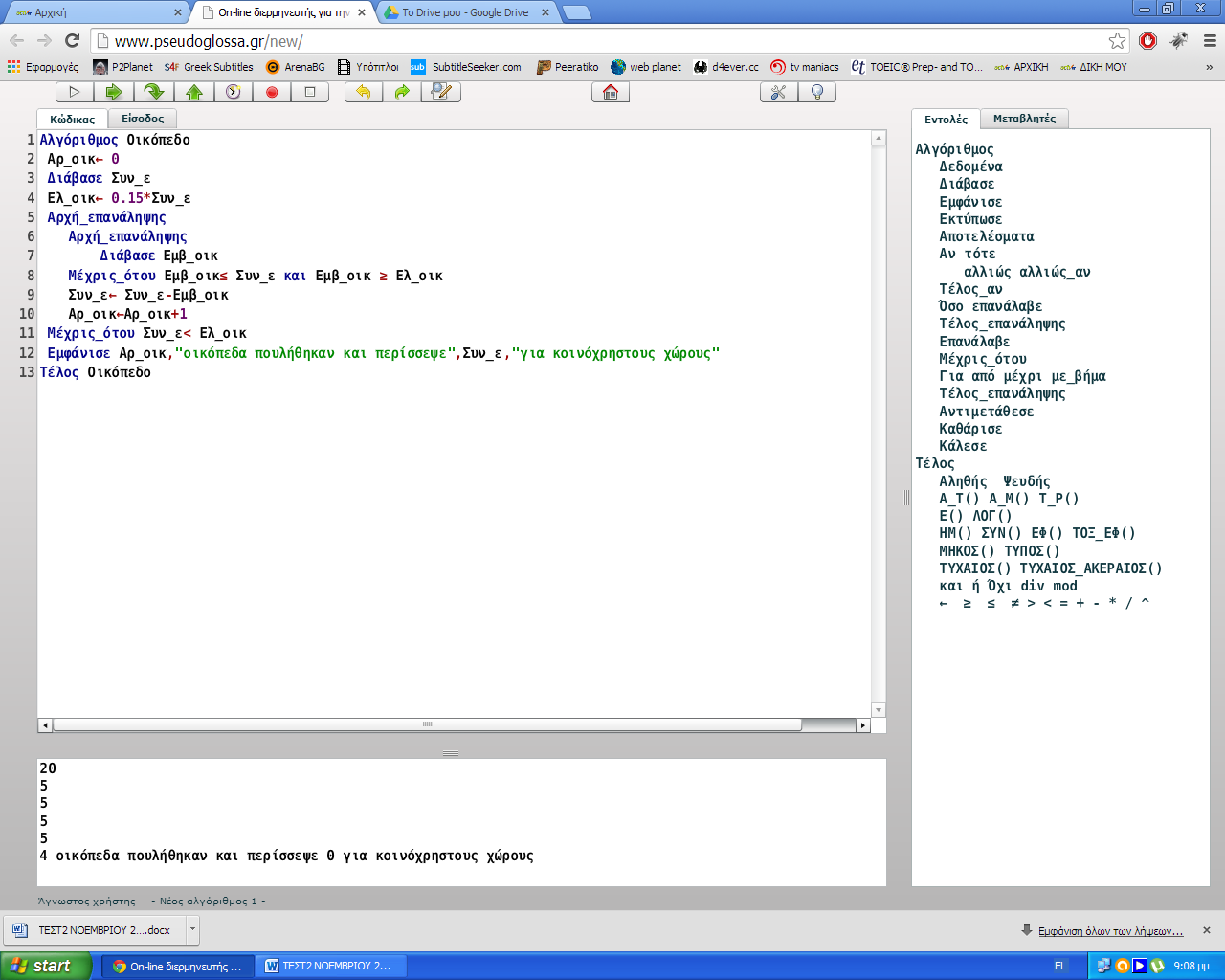 